Kooperationspartner Kooperationspartner Bildungseinrichtungen und InstitutionenLogoAnschrift/ GesprächspartnerInhalt der Kooperation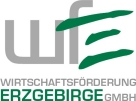 Wirtschaftsförderung Erzgebirge GmbH
Adam-Ries-Straße 16
09456 Annaberg-Buchholz037331450
kontakt@wfe-erzgebirge.de 
www.wfe-erzgebirge.deHer Lißke (Geschäftsführer)Frau Hillig, Herr Hofmann- Unterstützung bei der Umsetzung unserer Projekte im Rahmen „Brücke Erzgebirge“- Organisation der Bildungsmessen- Organisation der Woche der offenen Unternehmen- Fortbildungsveranstaltungen für Lehrer (Exkursionen, 1 Woche über SBAC)- unterstützende Angebote für GRW- Organisation des Arbeitskreises SCHULE-WIRTSCHAFT- Woche der offenen Unternehmen- StudienmesseERZ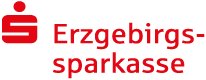 Sparkasse Erzgebirge, Gr. Kirchgasse 18, 09456 Annaberg-B., Frau Hauser, Frau Britsche, Herr Uhle- Finanzielle Unterstützung zum Tag der offenen Tür, Mathematikolympiade, Wirtschaftswoche u.a.- Planspiel Börse- SchulService (Unterrichtsmaterial)- Kooperationspartner für freiwillige Praktika- safe@net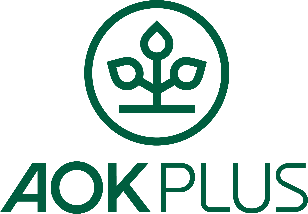 AOK PLUS - Die Gesundheitskasse für Sachsen und Thüringen 
Mühlgraben 808297 Zwönitz  0800 10590-75206
Frau Langer
susann.langer1@plus.aok.de - Sponsoring des Berufswahlpasses- Assessment Center, Berufswahltests, Stressbewältigung- Soziale Netzwerke _Fluch oder Segen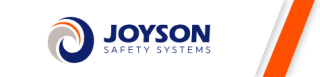 Joyson Safety Systems Sachsen GmbH
Scheibenberger Straße 88
09481 Elterlein
 037349 185651- Exkursionen, Praktikumsplätze- Gestaltung einer Dienstberatung für das Kollegiums-  Teilnahme am Unternehmerstammtisch- Sponsoring Berufswahlpass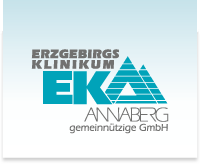 EKA ERZGEBIRGSKLINIKUM Annaberg gemeinnützige GmbH
Chemnitzer Straße 15
09456 Annaberg-Buchholz

 0 37 33 - 8 00 eka@erzgebirgsklinikum.de  http://www.erzgebirgsklinikum.de- Praktikumsplätze- „Clever in den Job“ Kurzpraktikum für Mediziner direkt am Patienten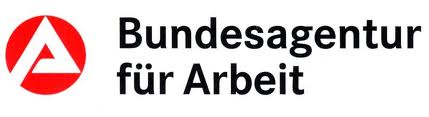 ArbeitsamtsagenturStudienberater 
Frau S.BöckerSabine.boecker@arbeitsgentur.de 
- Studienberatung- Studienbezogene Eignungstests- Vorlesungen - BIZ Besuch, Hochschultage, Vorstellen von Berufsfeldern und „Studien“berufen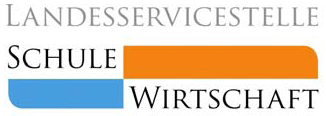 Landesservicestelle Schule WirtschaftFrau Dr. Finke- Koordination der Konzeption zur BO/StO- Arbeit mit dem Berufswahlpass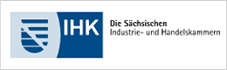 IHK Region Erzgebirge, Geyersdorfer Str. 16, 09456 Annaberg-B.
Frau Dost- Sponsoring BWP- Organisation von Treffen mit Vertretern der Wirtschaft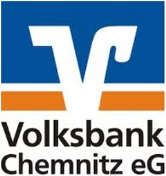 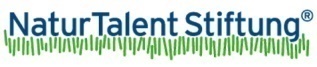 Volksbank Chemnitz ErzgebirgeBärensteiner Str. 3309456 Annaberg-B.,  184362Annika.hamann@vb-erzgebirge.deHerr Meyer und Frau MerkelCarmen.Merkel@volksbank-chemnitz.de - Finanzielle Unterstützung zum Tag der offenen Tür, Mathematikolympiade- Vorlesung Börse- ERZ Stark Award
- „Talenteschmiede“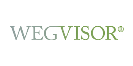 WEGVISOR
Hauptstraße 197
09221 Neukirchen/Erzg.Frau Hoffmann 
christiane.hoffmann@wegvisor.de;- Externe Workshops zur Schulung der BerufswahlkompetenzEinrichtungArtGesprächspartner/Art der Kooperation1TU ChemnitzUniHerr Bauer„Gemeinsamer Studientag“ an der Schule Exkursion im Rahmen der Wirtschaftswoche  SchnuppervorlesungPraktikum für Leistungskurs Physik2TU FreibergUniFrau Sacher, Herr Lippmann„Gemeinsamer Studientag“ an der Schule Praktikum für Profilunterricht Kl. 104Uni LeipzigUniFrau Fuchs„Gemeinsamer Studientag“ an der Schule 5TU Dresden – CETI
Centre for Tactile Internet with Human-in-the-LoopUniFrau KüsselFächer verbindender Unterricht Jgst. 11 – KIhttps://ceti.one/schulmodule/https://ceti.one/de/girls-for-robots/6EWS Europ. Wirtschafts- und Sprachakademie LeipzigHSHerr Hellstern„Gemeinsamer Studientag“ an der Schule 7Staatliche Studienakademie BreitenbrunnBAFrau Schneider„Gemeinsamer Studientag“ an der Schule 8Staatliche Studienakademie GlauchauBAFrau Flehmig„Gemeinsamer Studientag“ an der Schule 9Sächs. Landesapothekenkammer DresdenBAHerr Bretschneider„Gemeinsamer Studientag“ an der Schule 10LandespolizeiBundespolizei„Karriere bei der Polizei“ zum FVU der Jgst. 11 (Herr Seiler, Frau Hasche)11Bundeswehr„Karriere bei der Bundeswehr“ zum FVU der Jgst. 11 (Herr Hentschel)12„Freiwillig im Erzgebirge“„Freiwilliges soziales, ökologisches, pädagogisches Jahr“ (Frau Rebentisch)13Europe DirectAuslandsjahr (Frau Kreißl)14Finanzamt Annaberg„Keine Angst vor Steuern“